Паспорт группыПРИЁМНАЯ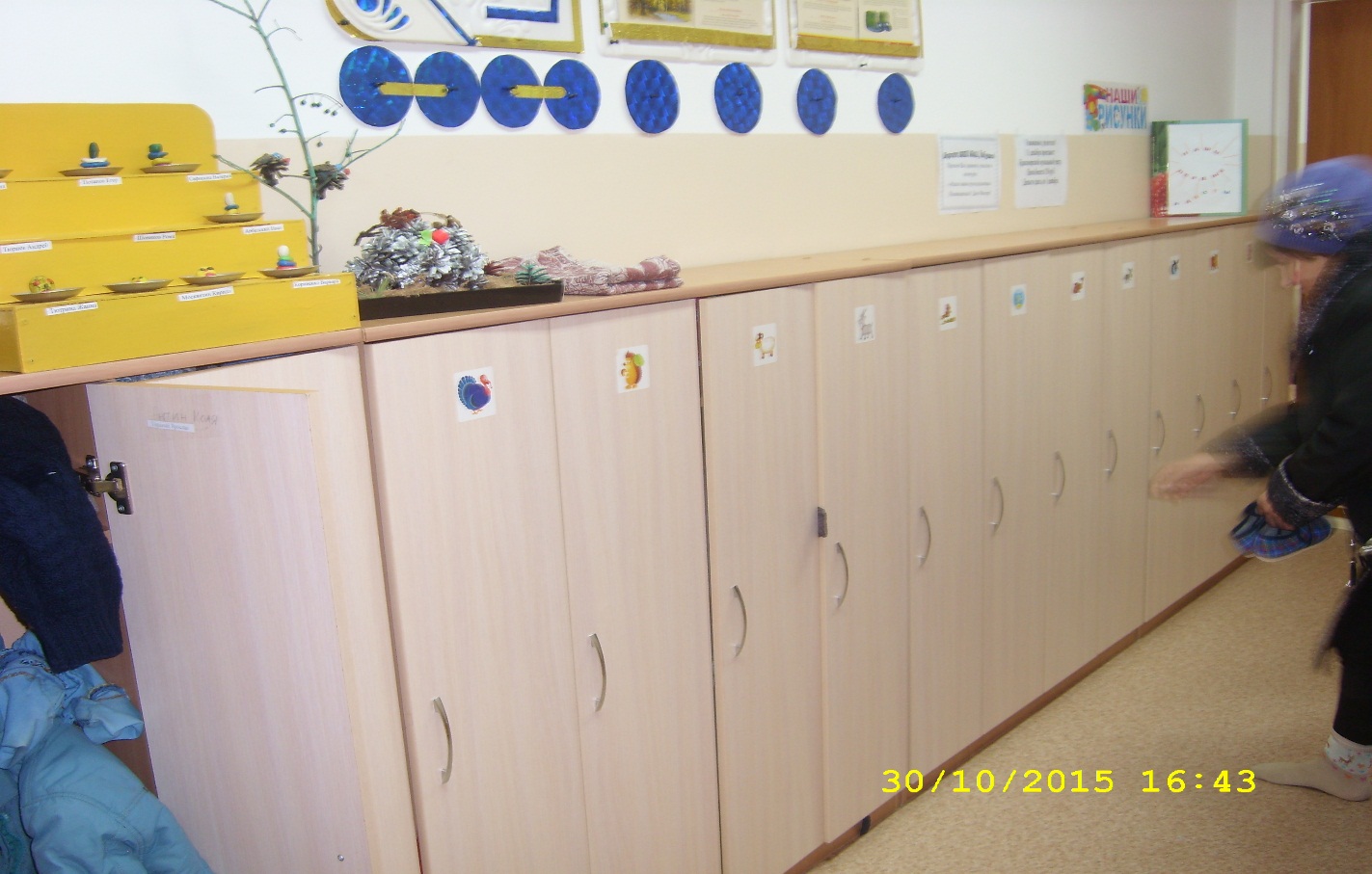 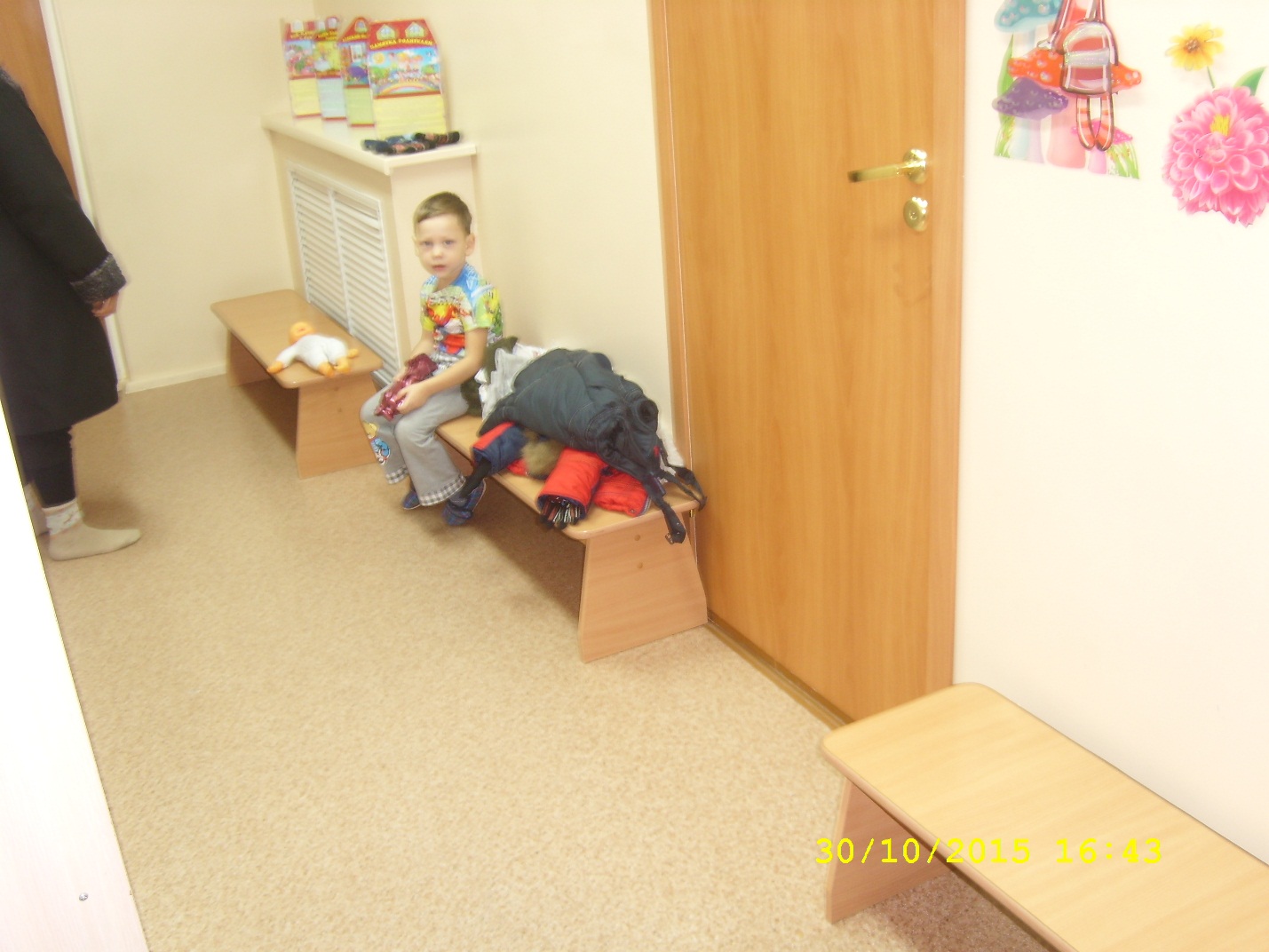 Информационный стенд для родителей;Информационный стенд «Советы доктора Неболейкина»;Информационный стенд «Разное»;Советы специалистов (консультации);Советы воспитателей (консультации);Стенд «Наши фантазии»;Индивидуальные маркированные кабинкидля раздевания -16 шт.3 скамейкаГрупповая комната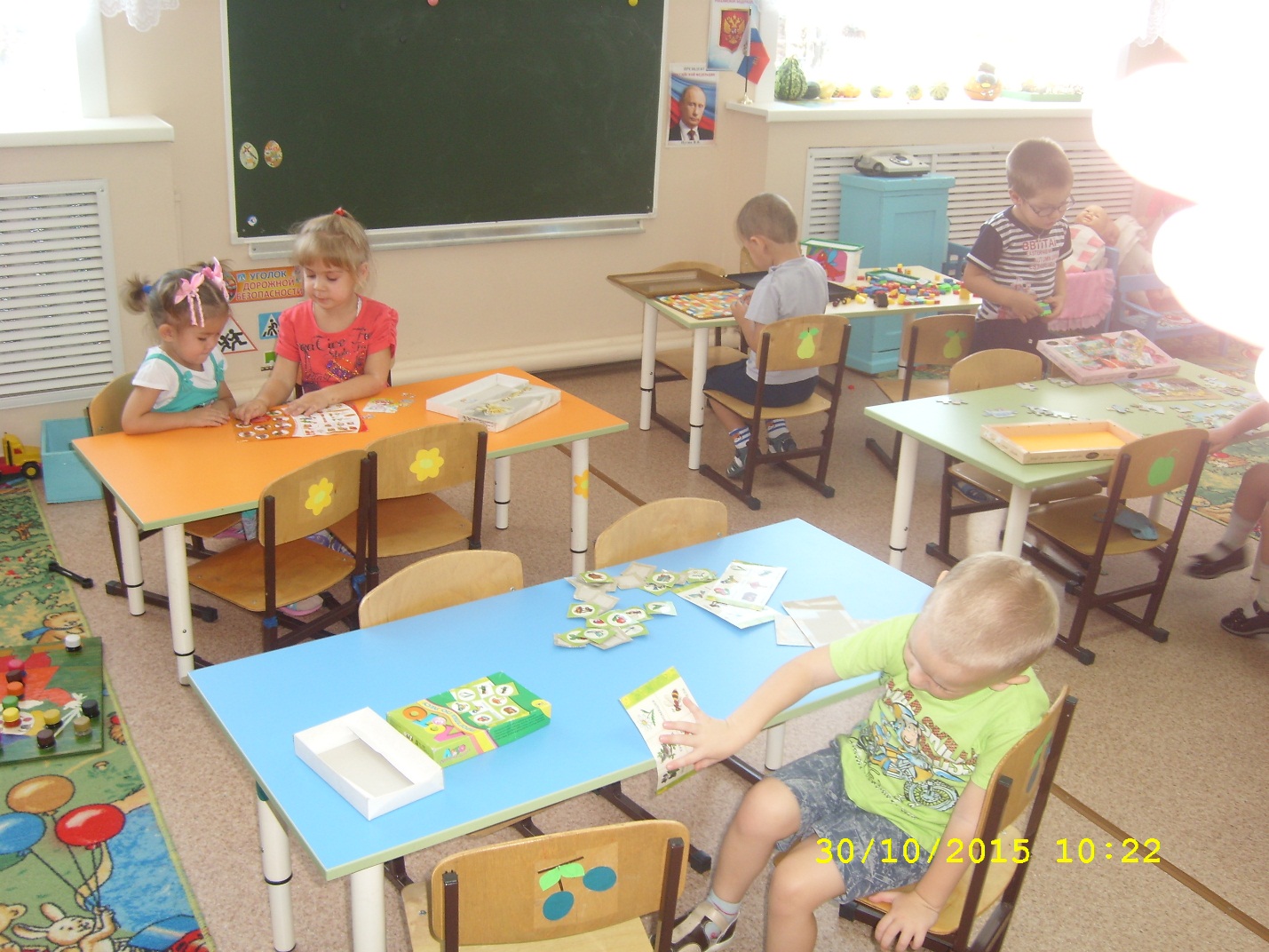 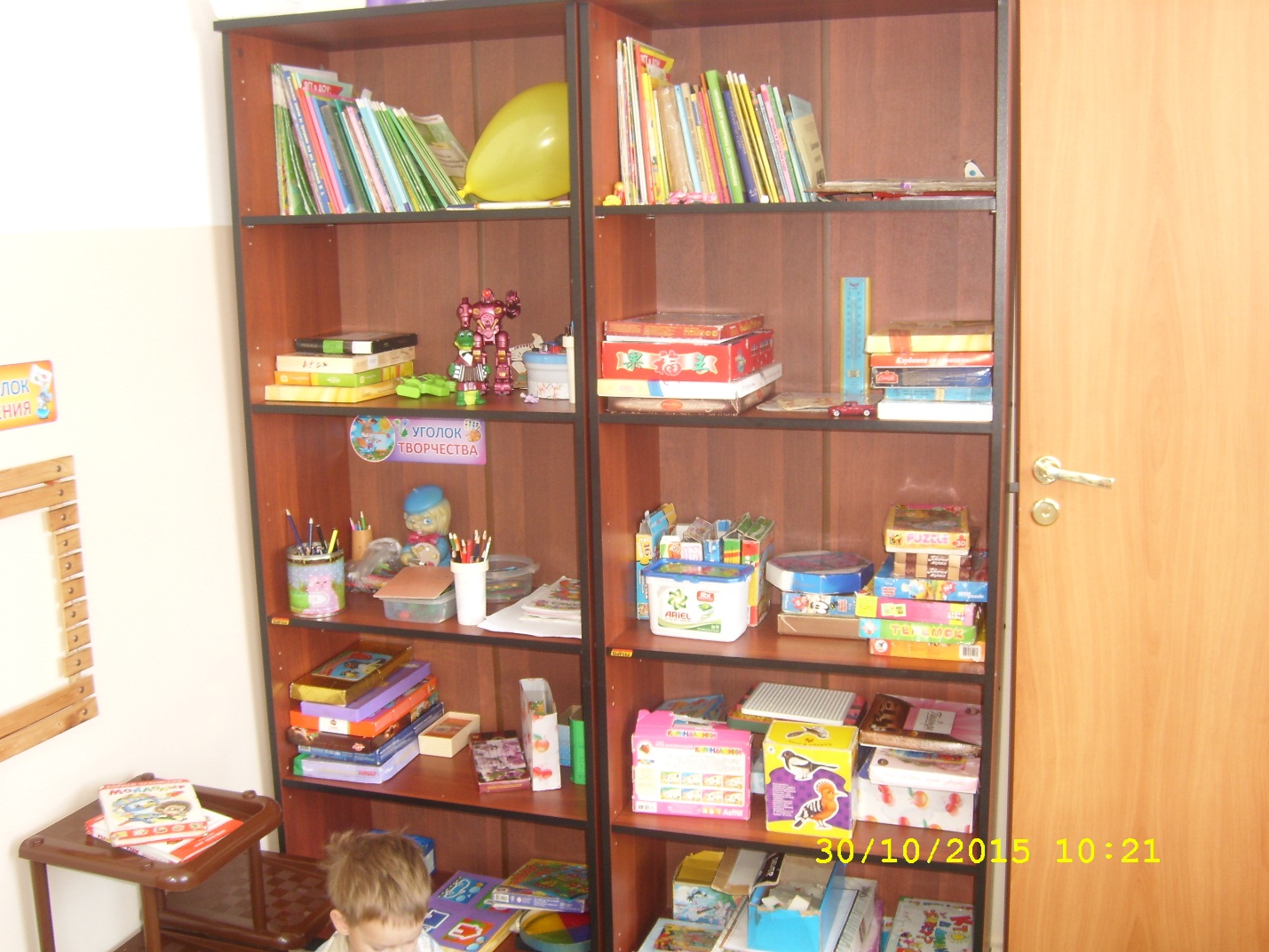 - 5 столов- 20 стульчиков для детей- 1 доска-2 шкафа для игрушек и дидактических игр- 2 полки- 2 ковра- 2 тюляУголок для мытья посуды- - 1шкаф для посуды- стол раздаточный- стол для питьевого режима- 2 раковиныПосуда:Глубокие тарелки – 23Блюдца – 20Чашки – 20Ложки большие – 20Ложки чайные – 20Кастрюли средние 5 литров – 2Кастрюли маленькие – 2Поварешка – 1Салфетницы – 6Хлебницы – 6Разд. Доска – 1Нож – 1Урна - 1Спальная 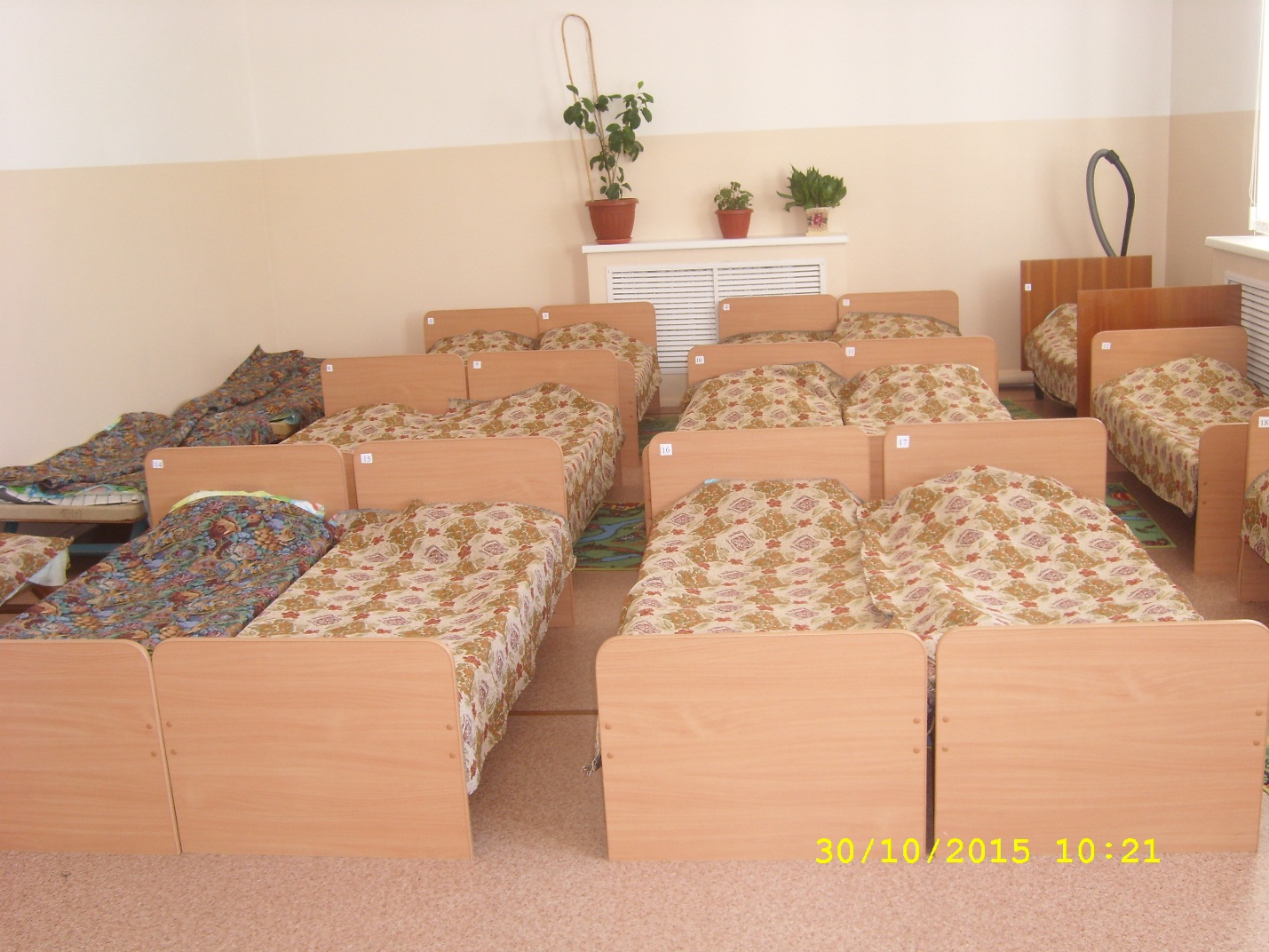 Кроватей – 20штСтол – 1Шкафы – 2Жалюзи - 220 – ковриков1 - урнаСанузел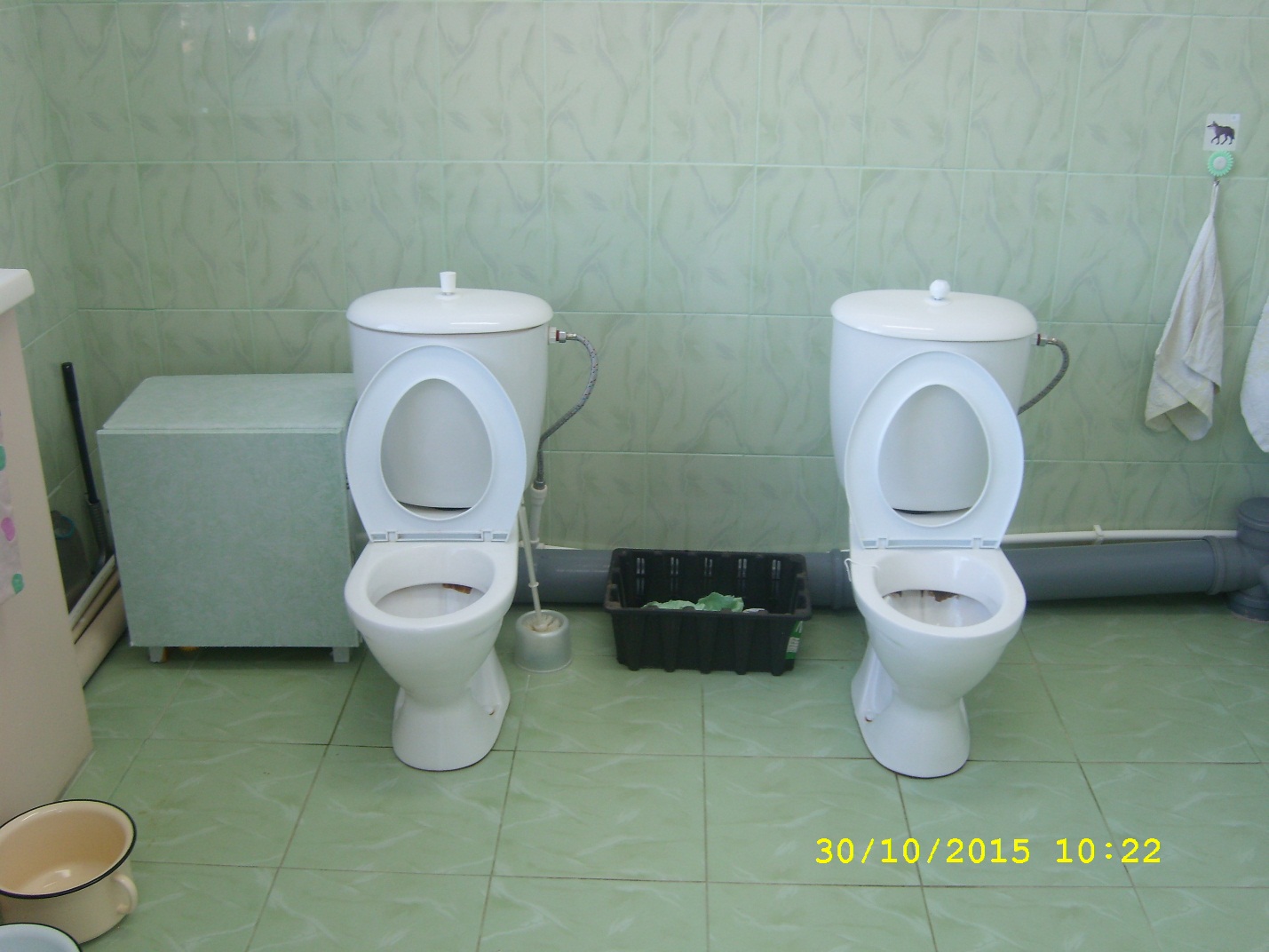 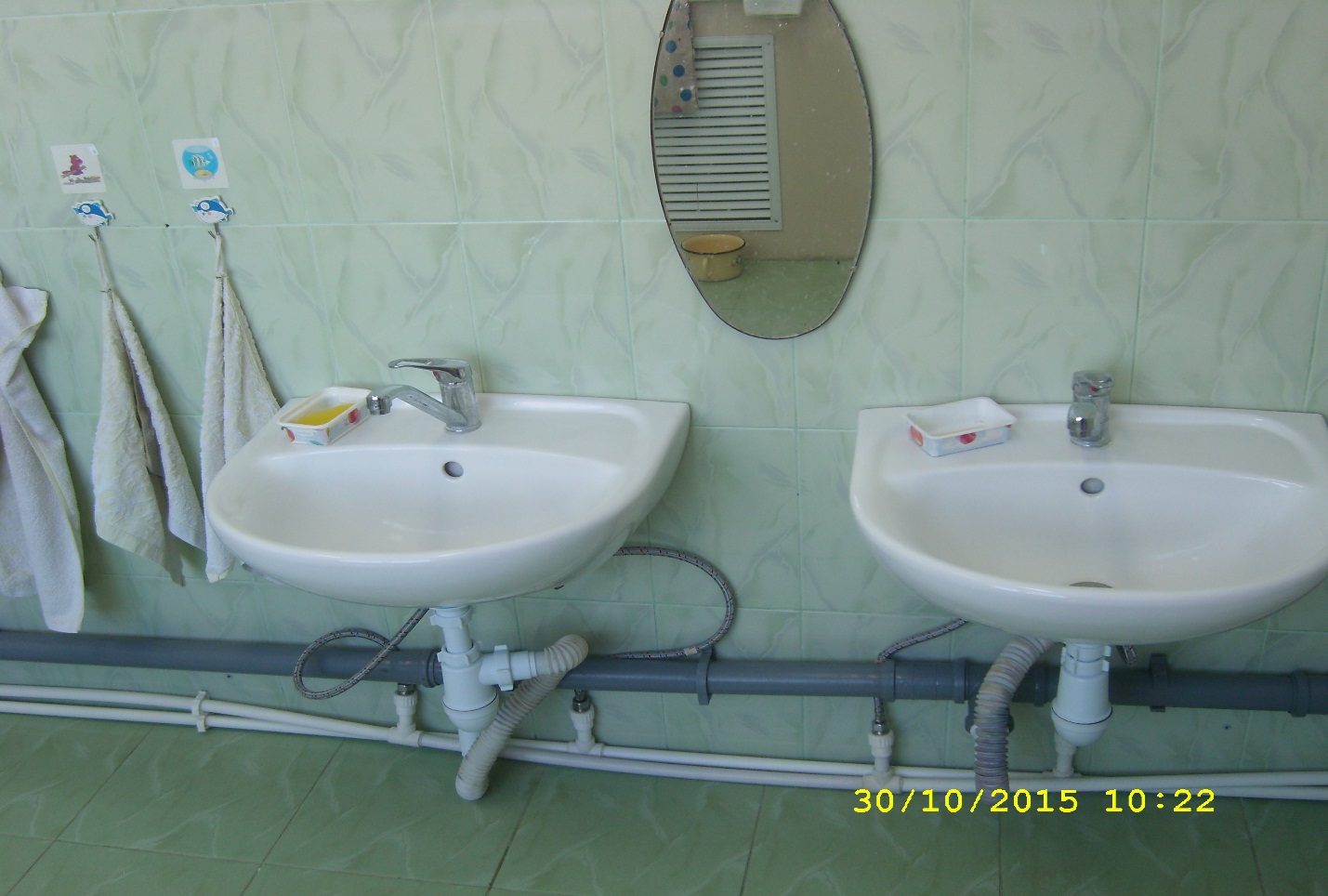 2 – унитаза4 – горшка2 – умывальника1 зеркало1 шкафчик для туалетных принадлежностей4 таза2 – ведра1 – урна25 шт – вешалки для полотенецСавок – 1Веник - 1Кукольный уголок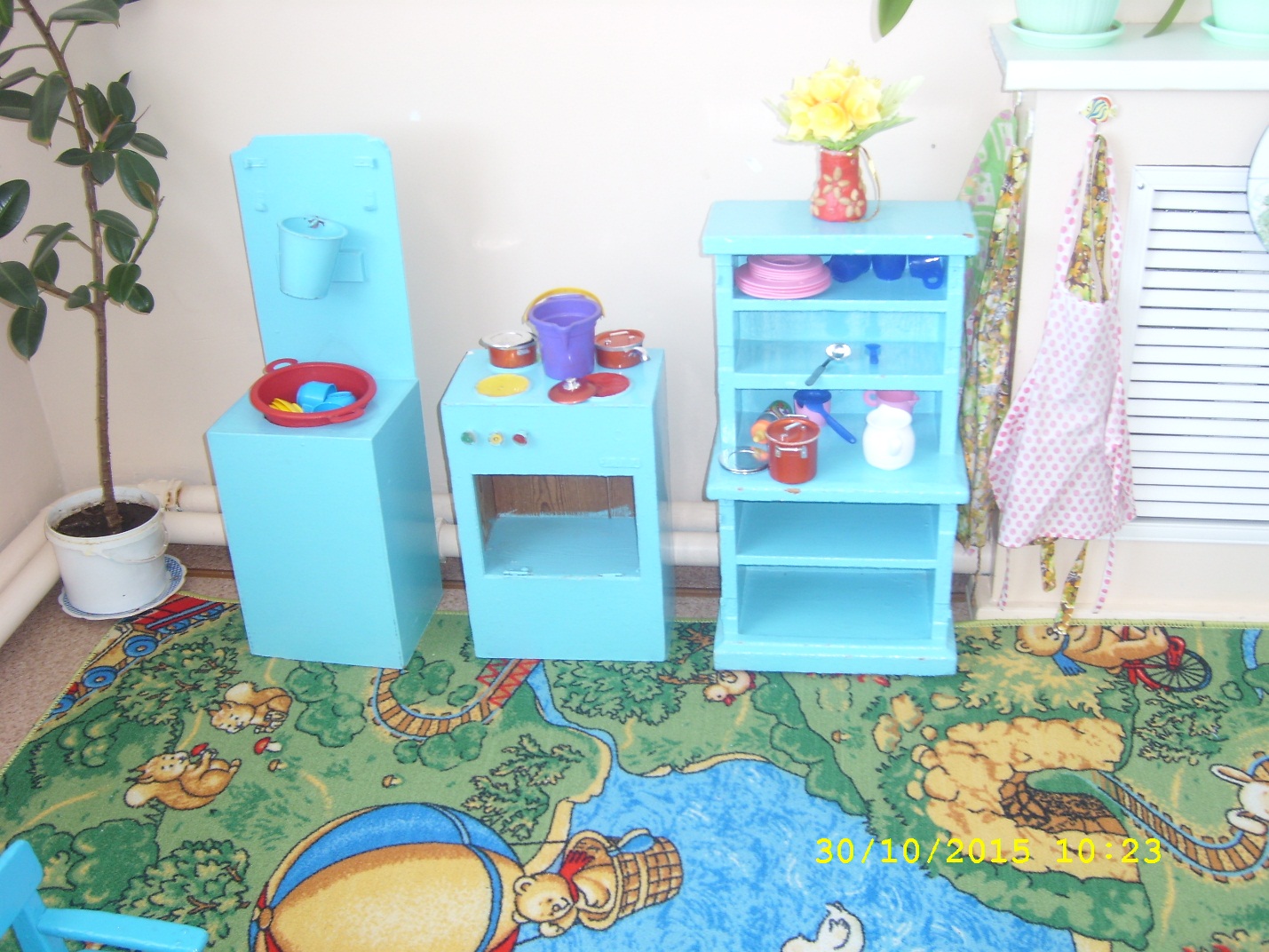 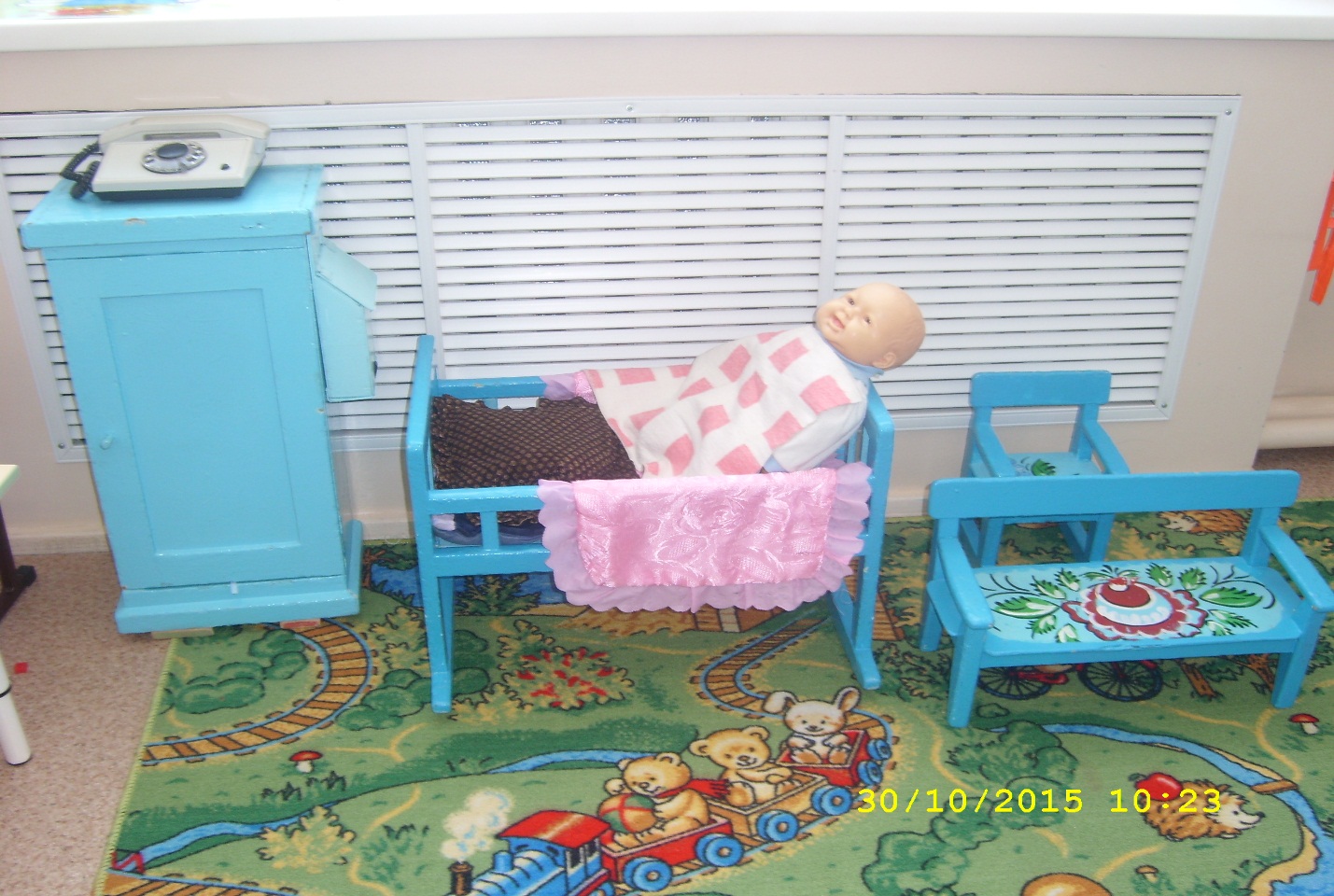 2 – стола3 – стула1 – лавочка1- шкаф для посуды1 -  умывальник1 – печь1 – кроватка1 – шкаф для белья1 - Почтовый ящик3 – набора посуды1 – таз для стирки1 – стиральная доска1 – телефон1 – зеркало1 – полочка2 – пупса1 – коляска1 – корабль1 – штурвал1 – прилавок1 – весы1 калькуляторЗона конструированияКонструктор лего крупный – 1Мелкий – 3Строительный материал мелкий – 1крупный - 1Инструменты: пила – 1; отвертка – 3 ; молотки – 4; плоскогубцы – 2; ящик под инструменты - 1 Игровая зона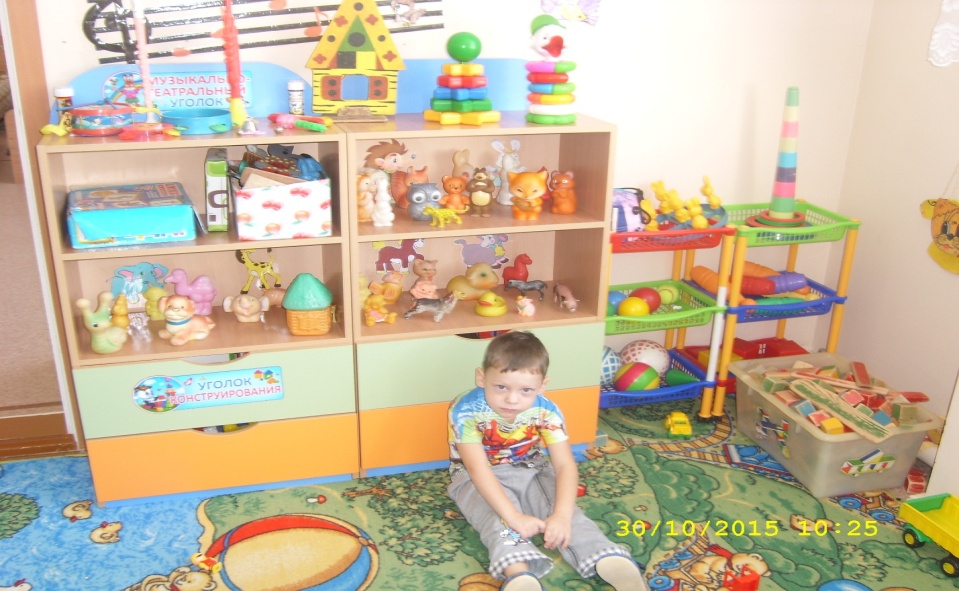 Машины грузовые -  5штМашины мелкие – 9штСамолет – 1Кегли – 6штМячи – 4шт большие; маленькие 1Кольцеброс – 2Пирамидки – 3Домашние животные – 1 наборДикие животные – 1 наборЖивотные жарких стран – 1 наборНастольный театр -  1Магнитный театр 1 наборТеатр на кубиках 1 наборТеатр фланели граф – 1наборШнуровки – 10 штИгра вкладыши – 1 наборЗастежки – 5 штПрищепки по цвету – 1 наборБусы на шнуровке – 2 набораМелкие игрушки для развития мелкой моторики рук – 1 набор (40 шт)Физические атрибутыМаски для подвижных игр – 10 штСкакалки – 3 штУздечки – 3 штДротики – 1штУдочки с рыбками 1 набор Музыкальный уголокДудки – 2Бубен – 2Колокольчик – 3Барабан – 1 Гармошка – 1Зона дидактических игрМазайка – 7 штКубики – 9 штЛото – 8 штПазлы – 10 штНастольно печатные – 7 штЛогические – 10 штРазвивающие – 8 штШкаф для сюжетно ролевых игр – 3 штПарикмахерская – 1Магазин – 1Больница – 1Корабль – 1Семья – 1Пожарники – 1Строители – 1Почта - 1